HejDetta gäller alla som har tjejer som anmält sig att följa med till Gothia Cup i sommar. En del kommer vara spelare och andra supporter som stöttar och hjälper till, se nedan.Vi sa på föräldramötet att varje spelare ska betala 1200 kronor för att vara med, resten står laget för ( ca 1300 kr). I denna kostnad ingår boende, mat samt fria resor inom Göteborg.OBS: Denna betalning, 1200 kr, ska vara betalt senast 27 april.Betala till:	 Handelsbanken 6602	Kontonummer: 561 842 272, Ägare Jonas EnavallSkriv spelarens namn vid inbetalningen.Sedan kommer det till kostnad för egna aktiviteter i Göteborg. Åkband, fickpengar och dylikt. Vi kommer i god tid ha ytterligare ett föräldramöte som gäller Gothia cup.Men vi vill veta innan den 1 april hur ni tänkt ta er till Göteborg. Det kommer finnas möjligheter att åka tåg med ledare, till självkostnadspris.Nedan ser ni en talong, lämna den till någon ledare innan 1 april hur ni planerar ta er till Göteborg (gäller spelare)./ Jonas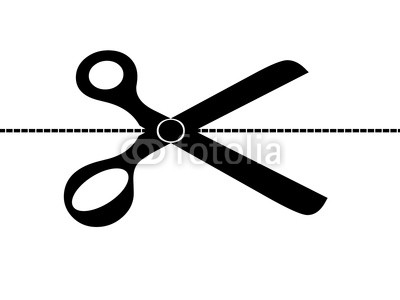 -----------------------------------------------------------------------Namn: _______________Jag åker med mina föräldrarJag åker med en fotbollskompis 	( Vem i så fall _________________)Jag vill åka tåg med ledare Annat sätt 		( vilket _________________)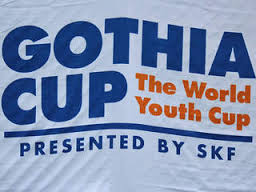 NamnPersonnummerRollTimea Andersén010612-UtespelareMatilda Nevalainen010711-UtespelareMaja Enavall010620-UtespelareAdéle Wikström010610- UtespelareBana Hadgu010424-UtespelareCaroline Vännström010713-UtespelareSofia Bengtsson010523-UtespelareSigne Sand011030-UtespelareMatilda Johansson010716-UtespelareLinnéa Edlund011210-UtespelareFilippa Gistrand010507-UtespelareElla Axelsson Elfving011021-UtespelareSara Axelsson Elfving011021-UtespelareMisha Marumbu010611-UtespelareAlva Bengtsson010427-Målvakt / UtespelareJulia Stödberg010102-UtespelareSahar Binahri010111-UtespelareEbba Lindner010704-UtespelareTamika Hanson000325-Utespelare / MålvaktViorna Yalda000717-UtespelareMina Khashan001006-SupporterZahra Khosdel000822-SupporterEbba Fall000824-SupporterEbba Persbrink000306-SupporterMagnus SandTränare bor med tjejernaCarl ElfvingTränareHelena Andersson ½ veckanFörälder/ bor med tjejernaKristina Bengtsson ½ veckan Förälder bor med tjejerna